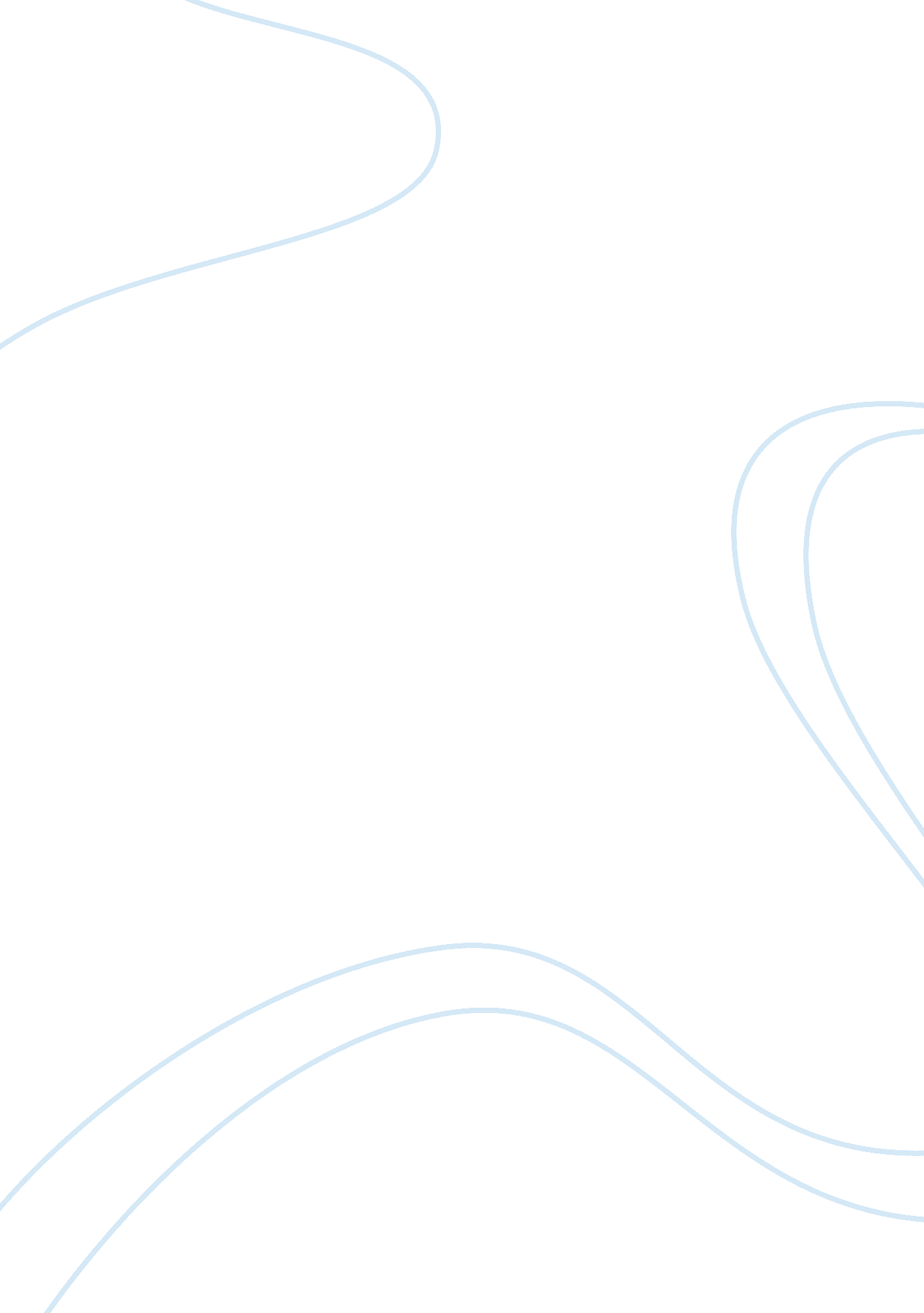 Journalism and the worsening case of privacy invasion - a call for responsible jo...Media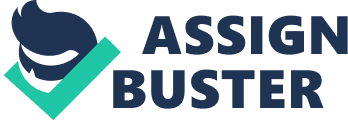 " Freedom of the press" is derived from the " Universal Declaration of Human Rights" or what is now known as the " International Magna Carta" (Flowers qt. in Papademas 11), which states that all individuals have the freedom to express and impart opinions using the media as a vehicle to convey their thoughts, even in the presence of boundaries (Papademas 11). 
Recognizably, people rely on news reports whether on print, television, radio, or the web, when in search of updated information about the happenings in the society. However, the freedom, enjoyed by most journalists now, has turned out to become the cause of some people’s nightmare, and the reason to this is the excessive invasion of privacy by the journalists themselves. Many incidents of privacy invasion are reported every year around the world, and as a consequence, many journalists were sued due to their repeated disrespect. According to Merrill (qt. in Gordon et al.), seriously considering the idea of privacy for journalists is like committing suicide because the nature of their job is basically to gather and give information, and privacy is always hard to apply in this situation. Hence, if that is the case, then it would be impossible to expect that the invasion of privacy will somehow come to an end at this point. 